Fiche de documentationFiche de documentationEnfant(s) :                                                                                                Date :Enfant(s) :                                                                                                Date :Enfant(s) :                                                                                                Date :DomaineSocialAffectifCognitifCommunicationPhysiqueCompétences de base (maximum 2)Indicateurs de compétenceDomaine d’apprentissageFrançaisMathématiquesDPSSciences et technologieÉducation physiqueAttentesContenusDocumentation (photo, travaux ou autres)Documentation (photo, travaux ou autres)Documentation (photo, travaux ou autres)Description de ce qui ce passeDescription de ce qui ce passeDescription de ce qui ce passeEnfant(s) :   Kalysia                                                                                    Date :  7 mai 2013Enfant(s) :   Kalysia                                                                                    Date :  7 mai 2013Enfant(s) :   Kalysia                                                                                    Date :  7 mai 2013DomaineSocialAffectifCognitifCommunicationPhysiqueCompétence de base 4.7 La réflexion et l’atteinte d’une conclusionIndicateur de la compétencedécrire les similarités et le phénomène de cause à effet dans les événements récurrentstrouver des constantes dans les événementsDomaine d’apprentissageFrançaisMathématiquesDPSSciences et technologieÉtudes socialsÉducation artistiqueÉducation physiqueAttente4. réaliser des projets de construction en utilisant divers matériaux et outils.Contenu4.2 construit une structure.4.3 fabrique des objets avec divers matériaux.Documentation (photo, travaux ou autres)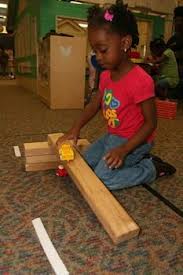 Documentation (photo, travaux ou autres)Documentation (photo, travaux ou autres)Description de ce qui ce passeKalysia a découvert comment construire une rampe avec les blocs. En expérimentant avec différentes hauteurs, elle s’est aperçu que l’auto roulait plus vite et plus loin. Description de ce qui ce passeKalysia a découvert comment construire une rampe avec les blocs. En expérimentant avec différentes hauteurs, elle s’est aperçu que l’auto roulait plus vite et plus loin. Description de ce qui ce passeKalysia a découvert comment construire une rampe avec les blocs. En expérimentant avec différentes hauteurs, elle s’est aperçu que l’auto roulait plus vite et plus loin. 